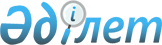 О внесении изменений и дополнений в постановление Директората
Национальной комиссии Республики Казахстан по ценным бумагам от 15 мая 2001 года N 828 "Об утверждении Правил присвоения национальных
идентификационных номеров государственным ценным бумагам"
					
			Утративший силу
			
			
		
					Постановление Правления Агентства Республики Казахстан по регулированию и надзору финансового рынка и финансовых организаций от 26 марта 2005 года N 104. Зарегистрировано в Министерстве юстиции Республики Казахстан 27 апреля 2005 года N 3593. Утратило силу постановлением Правления Агентства Республики Казахстан по регулированию и надзору финансового рынка и финансовых организаций от 29 октября 2008 года N 158



     


Сноска. Утратило силу 


 постановлением 


 Правления Агентства РК по регулированию и надзору финансового рынка и финансовых организаций от 29.10.2008 N 158 (порядок введения в действие см. 


 п. 2 


).



     В целях приведения нормативных правовых актов в соответствие с законодательством Республики Казахстан Правление Агентства Республики Казахстан по регулированию и надзору финансового рынка и финансовых организаций (далее - Агентство) 

ПОСТАНОВЛЯЕТ:





     1. Внести в 
 постановление 
 Директората Национальной комиссии Республики Казахстан по ценным бумагам от 15 мая 2001 года N 828 "Об утверждении Правил присвоения национальных идентификационных номеров государственным ценным бумагам" (зарегистрированное в Реестре государственной регистрации нормативных правовых актов Республики Казахстан под N 1569, опубликованное в августе 2002 года в Сборнике нормативных актов по рынку ценных бумаг Казахстана, том 5, с изменениями и дополнениями, внесенными 
 постановлением 
 Правления Национального Банка Республики Казахстан от 16 апреля 2003 года N 114, зарегистрированным в Реестре государственной регистрации нормативных правовых актов Республики Казахстан под N 2312, 
 постановлением 
 Правления Агентства от 25 октября 2004 года N 301, зарегистрированным в Реестре государственной регистрации нормативных правовых актов Республики Казахстан под N 3240) следующие изменения и дополнения:



     в приложении 1 к Правилам присвоения национальных идентификационных номеров государственным ценным бумагам, утвержденным указанным постановлением:



     пункт 4:



     в подпункте 9) знак препинания "." заменить знаком препинания ";";



     дополнить подпунктами 10), 11), 12), 13) следующего содержания:



     "10) символ "А" - бездокументарные купонные ценные бумаги, размещение и погашение которых осуществляется по номинальной стоимости, при этом в течение срока обращения выплачивается вознаграждение, именуемое индексированным купоном;



     11) символ "В" - бездокументарные купонные ценные бумаги, размещение и погашение которых осуществляется по номинальной стоимости, при этом в течение срока обращения выплачивается вознаграждение, именуемое индексированным купоном;



     12) символ "С" - бездокументарные купонные ценные бумаги, размещение и погашение которых осуществляется по номинальной стоимости, при этом в течение срока обращения выплачивается вознаграждение, именуемое индексированным купоном;



     13) символ "D" - бездокументарные купонные ценные бумаги, размещение и погашение которых осуществляется по номинальной стоимости, при этом в течение срока обращения выплачивается определенное при размещении вознаграждение, называемое купоном.";



     таблицу 1 изложить в следующей редакции:

                                     "Таблица 1


Таблица кодов отдельных видов государственных ценных бумаг





     2. Настоящее постановление вводится в действие по истечении четырнадцати дней со дня его государственной регистрации в Министерстве юстиции Республики Казахстан.




     3. Департаменту надзора за субъектами рынка ценных бумаг и накопительными пенсионными фондами (Токобаев Н.Т.):



     1) совместно с Юридическим департаментом (Байсынов М.Б.) принять меры к государственной регистрации в Министерстве юстиции Республики Казахстан настоящего постановления;



     2) в десятидневный срок со дня государственной регистрации в Министерстве юстиции Республики Казахстан довести настоящее постановление до сведения заинтересованных подразделений Агентства.



 




     4. Отделу международных отношений и связей с общественностью Агентства (Пернабаев Ш. Т.) принять меры к публикации настоящего постановления в средствах массовой информации Республики Казахстан. 



 




     5. Контроль за исполнением настоящего постановления возложить на заместителя Председателя Агентства Бахмутову Е.Л.


     Председатель 


					© 2012. РГП на ПХВ «Институт законодательства и правовой информации Республики Казахстан» Министерства юстиции Республики Казахстан
				
Вид ценной бумаги

Код

Государственное краткосрочное казначейское обязательство Республики Казахстан, выпускаемое Министерством финансов Республики Казахстан (МЕККАМ)

1

Государственное среднесрочное казначейское обязательство Республики Казахстан, выпускаемое Министерством финансов Республики Казахстан (МЕОКАМ)

2

Государственное долгосрочное казначейское обязательство Республики Казахстан, выпускаемое Министерством финансов Республики Казахстан (МЕУКАМ)

D

Государственное среднесрочное индексированное казначейское обязательство Республики Казахстан, выпускаемое Министерством финансов Республики Казахстан (МОИКАМ)

C

Государственное долгосрочное индексированное казначейское обязательство Республики Казахстан, выпускаемое Министерством финансов Республики Казахстан (МУИКАМ)

B

Государственное долгосрочное сберегательное казначейское обязательство Республики Казахстан, выпускаемое Министерством финансов Республики Казахстан (МЕУЖКАМ)

A

Государственное краткосрочное казначейское валютное обязательство Республики Казахстан, выпускаемое Министерством финансов Республики Казахстан (МЕКАВМ)

3

Государственное среднесрочное казначейское валютное обязательство Республики Казахстан, выпускаемое Министерством финансов Республики Казахстан(МЕОКАВМ)

4

Государственное индексированное казначейское обязательство Республики Казахстан, выпускаемое Министерством финансов Республики Казахстан (МЕИКАМ)

4

Национальная сберегательная облигация государственного внутреннего займа Республики Казахстан, выпускаемая Министерством финансов Республики Казахстан (НСО)

2

Краткосрочная нота Национального Банка Республики Казахстан, номинированная в тенге

1

Краткосрочная нота Национального Банка Республики Казахстан, номинированная в иностранной валюте

3

Государственная специальная компенсационная казначейская облигация (МАОКО)"

9
